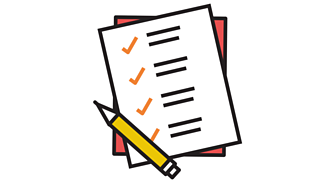 AnswersChallenge 1 - 14 cakesChallenge 2 –         10 x 2 = 5 x 4 10 + 2 = 5 + 7 10 ÷ 2 = 5 ÷ 1 10 – 2 = 13 - 5Challenge 3 - 95Challenge 4 - 85pChallenge 5 - 65°Challenge 6 – 87cm2